ИССЛЕДОВАТЕЛЬСКО – ТВОРЧЕСКИЙ ПРОЕКТ«НАШИ ЛЮБИМЫЕ КНИГИ»ОБРАЗОВАТЕЛЬНАЯ ОБЛАСТЬ«ЧТЕНИЕ ХУДОЖЕСТВЕННОЙ ЛИТЕРАТУРЫ»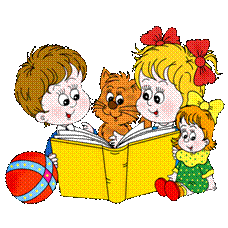 Руководители проекта:Воспитатели -  Пахтусова Надежда Минионовна, Шептякова Татьяна Николаевна Вид проекта: исследовательско-творческий; по составу участников — детско-взрослый.Тема проекта: «Наши любимые книги»Продолжительность проекта: краткосрочный (сентябрь, октябрь 2015г.)Участники: дети среднего и старшего возраста, воспитатели, родители.Образовательная область: «Чтение художественной литературы».Проблема: дети дошкольного возраста плохо знают  русские народные сказки, детских писателей и их произведения; родители не уделяют должного внимания чтению художественной литературы; дети не умеют выразительно рассказывать стихи.Идея проекта – интеграция совместной и самостоятельной деятельности детей в процессе освоения задач образовательных областей «Познание», «Коммуникация», «Социализация», «Музыка», «Физическая культура», «Художественное творчество».Актуальность:Вопросы приобщения дошкольников к художественной литературе занимают важное место в работе детского сада.  Исследователи отмечают снижение интереса к книге, замедленное вхождение детей в книжную культуру, сокращение доли чтения. На процесс чтения оказывает существенное влияние развитие аудиовизуальных средств информации. Все чаще первое знакомство детей с художественной литературой происходит через Интернет и телевизор. На современном этапе вопросы воспитания у детей интереса к художественной литературе требуют повышенного внимания со стороны педагогов дошкольных образовательных учреждений.          Задачи данного проекта соотносятся с общими задачами образовательной области «Чтение художественной литературы», главная из которых — воспитание в ребенке читателя — осуществляется в процессе совместной деятельности взрослого и детей.       В дошкольных учреждениях детская литература воспринимается как текст художественного произведения, поэтому ведущей является работа с текстом: чтение, беседа, заучивание. Организация деятельности в рамках проекта «Наши любимые книги» предполагает взаимодействие взрослых и детей, в котором объектом исследования выступает книга.  Чтение выступает в качестве средства для обогащения образовательного процесса в таких областях, как:- «Коммуникация» (развитие свободного общения со взрослыми и детьми в ходе реализации проекта);- «Познание» (формирование целостной картины мира, расширение кругозора детей);- «Социализация» (формирование первичных ценностных представлений);- «Труд» (формирование представлений о профессиях людей, создающих книги, умения взаимодействовать со взрослыми и детьми в процессе совместной деятельности);- «Художественное творчество» (развитие детского творчества) и пр.Цели: развить устойчивый интерес к книге как самостоятельному, наглядному объекту литературы; создать условия для активного использования литературного опыта детей в их творческой деятельности; повысить профессиональную компетентность педагогов в вопросах литературного образования детей дошкольного возраста.Задачи:Средний  дошкольный возраст:• способствовать формированию интереса к книгам, произведениям художественной литературы;• воспитывать умение слушать и понимать литературные произведения разных жанров, эмоционально откликаться на воображаемые события;• формировать умение рассматривать книжные иллюстрации, соотносить их с текстом произведения;• развивать элементы творчества, учить использовать прочитанное в других видах детской деятельности (игровой, продуктивной, самообслуживании, общении со взрослым);• побуждать к активным действиям в совместной деятельности со взрослым и сверстниками, формировать начальные предпосылки поисковой деятельности;• воспитывать навык аккуратного обращения с книгой.Старший дошкольный возраст;• формировать основы читательской культуры в процессе чтения (восприятия) книг, знакомить с правилами поведения в книжном уголке, библиотеке;• обогащать читательский опыт, дать первое представление об особенностях литературных и фольклорных жанров (рассказы, стихи, загадки, сказки, небылицы);• формировать интерес к оформлению книги, учить воспроизводить текст произведения при рассматривании иллюстраций;• развивать творческие способности: поощрять желание использовать читательский опыт (образ, сюжет, отдельные строчки) в других видах деятельности (игровой, продуктивной, самообслуживании, общении со взрослым) в соответствии с собственными эмоциональными запросами;• развивать умение анализировать тексты;• поощрять творческие проявления в ролевых играх по сюжетам литературных произведений, инсценировках и драматизациях, выразительном чтении стихов, рисовании и других видах деятельности;• формировать проектно-исследовательские умения и навыки.Взаимодействие с родителями:• участвовать в подготовке выставки «Герои любимых сказок» в группе, проведении Литературной викторины;• оказывать помощь дошкольному учреждению в организации праздника, экскурсий в библиотеку.Ожидаемые результаты:- проявлять интерес к книгам;- знать правила бережного отношения к книгам;- проявлять желание инсценировать литературные представления;Продукт проектной деятельности:- организация выставки детских работ «Герои любимых сказок»;- Литературная викторина.ЭТАПЫ ПРОЕКТАI.  Организационный этапЗадачи:Сформулировать проблему, определить цель. Выработать план деятельности по достижению цели. Развивать стремление у родителей и детей к самостоятельному получению знаний. Проанализировать знания детей, родителей по теме проекта.II.  Продуктивный этапЗадачи:Развивать творческие способности детей (использование представлений, изобразительных и технических умений для выбора содержания рисунка в пределах темы), развитие логического мышления; развитие навыков самостоятельной творческой деятельности; привитие навыков коллективного взаимодействия и индивидуальной деятельности.III. Заключительный этапВыставка творческих работ «Герои любимых сказок», изготовленных совместно детьми с родителями;Литературная викторинаПлан реализации проектаВзаимодействие с родителямиДиагностика по образовательной области «Чтение художественной литературы»Средний дошкольный возрастСтарший дошкольный возрастБаллы : всегда, часто (3), иногда (2), никогда (1)Определение уровня овладения необходимыми навыками и умениями происходит после суммирования баллов:22-27 баллов - высокий;15-21 балл - средний;9-14 баллов - низкий.Показатели уровня освоения программыСредняя группаВысокий. Предложение послушать чтение принимает с удовольствием, часто высказывает желание послушать определенное произведение. Называет любимую сказку, рассказ (два-три произведения). Легко включается в процесс восприятия, способен внимательно дослушать текст до конца (не менее 10 минут). Может самостоятельно пересказывать знакомое литературное произведение. Охотно отвечает на вопросы взрослых, связанные с анализом текста. Задает свои вопросы по тексту. Самостоятельно устанавливает причинно-следственные связи в тексте (пытается объяснить причину поступка героя и наступившие последствия). Легко заучивает стихи и выразительно читает их на публике. Может длительное время рассматривать иллюстрации в книге, рассказать по картинкам о ее содержании. С удовольствием играет в игры, основанные на тексте художественных произведений, проявляя творческую инициативу в воспроизведении сюжета, создании образов героев. Использует литературный образ, сюжет произведения в других видах деятельности.Средний. От предложения послушать чтение произведения не отказывается, однако желание послушать определенное произведение высказывает редко. Называет любимую сказку, рассказ (одно-два произведения). Не всегда способен внимательно дослушать текст до конца (менее 10 минут). Может пересказать содержание произведения при небольшой помощи взрослого. На вопросы, связанные с анализом текста, отвечает после личного обращения к нему взрослого. Причинно-следственные связи в тексте (причины поступка героя и наступившие последствия) устанавливает с помощью взрослого. Совместно со сверстниками и взрослым охотно рассматривает иллюстрации в книге, однако затрудняется рассказать по картинкам о ее содержании. Принимает участие в играх, основанных на тексте художественных произведении, но инициативу в восприятии сюжета, создании образов героев проявить не стремится. Литературный образ, сюжет произведения в других видах деятельности использует редко.Низкий. Неохотно откликается на предложение послушать знакомые и новые произведения, не просит повторить прочитанное. С трудом включается в процесс восприятия и не всегда способен внимательно дослушать текст до конца (менее 7 минут). Пересказывает содержание произведения только с опорой на иллюстрации, по вопросам взрослого. На вопросы, связанные с анализом текста, отвечает с трудом, не видит связи между причиной поступка героя и наступившими последствиями. С трудом заучивает стихи, неохотно читает их на публике. Эмоциональный отклик на прочитанное выражен недостаточно ярко. Участие в играх, основанных на тексте художественных произведений, принимает редко. Литературный образ, сюжет произведения в других видах деятельности практически не использует.Старший  возрастВысокий. Проявляет ярко выраженный интерес к чтению с продолжением, к произведениям различной тематики, к биографии автора. Высказывает свои читательские предпочтения при выборе взрослыми книг для чтения. Может определить жанр произведения, имя автора, назвать любимые сказки и рассказы. По предложению взрослого способен вспомнить и прочитать наизусть два-три стихотворения, загадки, считалки, называть любимые сказки и рассказы (три - четыре). Слушает художественное произведение в коллективе сверстников не отвлекаясь (15 минут). Может выразительно прочитать наизусть стихотворение, ориентируясь на советы взрослого. При пересказе литературных текстов пользуется прямой речью, применяя средства интонационной выразительности. С удовольствием участвует со взрослыми и сверстниками в беседах по прочитанному (описывая состояние героя, его настроение, свое отношение к событию), в драматизации сказок, чтении по ролям стихотворений, рассматривании книг и иллюстраций. Использует литературный образ, сюжет произведения в других видах деятельности. Способен проявить творческую инициативу: придумать окончание сказки, сочинить небольшое стихотворение, загадку.Средний. Проявляет интерес к чтению произведений определенной тематики, высказывая свои читательские предпочтения при выборе книг для чтения. Может с небольшой подсказкой определить жанр произведения, назвать две-три любимых сказки и рассказа. По предложению взрослого способен вспомнить и прочитать наизусть одно-два стихотворения, загадки, считалки. Умеет слушать художественное произведение в коллективе сверстников, не отвлекаясь (не более 10-15 минут). При пересказе литературных текстов редко использует средства интонационной выразительности. В беседах по прочитанному (описывая состояние героя, свое отношение к событию), в драматизации сказок, чтении по ролям стихотворений, рассматривании книг и иллюстраций участвует при личном обращении к нему взрослого. Время от времени использует литературный образ, сюжет произведения в других видах деятельности. Способен при помощи придумать окончание сказки, сочинить небольшое стихотворение, загадку.Низкий. Особого удовольствия от процесса чтения книги не проявляет, не высказывает свои читательские предпочтения при выборе взрослыми для чтения книг определенной тематики. Не всегда способен определить жанр произведения, назвать автора знакомого произведения. По предложению взрослого и при его поддержке способен прочитать наизусть одно-два стихотворения, загадки, считалки. С трудом включается в процесс восприятия, не всегда способен внимательно дослушать текст до конца (менее 10 минут). При пересказе литературных текстов не использует средства интонационной выразительности. В беседах по прочитанному (описывая состояние героя, его настроение, свое отношение к событию), в драматизации сказок, чтении по ролям стихотворений, рассматривании книг и иллюстраций участвуй неохотно. Литературные образы, сюжеты произведений в других видах деятельности использует крайне редко. С трудом, при активной помощи взрослого может придумать окончание сказки, сочинить небольшое стихотворение, загадку.Предполагаемый результат:– формирование у детей интереса к художественной литературе, периодическим изданиям;– умение пользоваться библиотечным фондом;– бережное отношение книге – источнику знаний.№Дата проведенияСодержание деятельностиПрактические материалыСентябрь – октябрь 2015г1. Предложить принести в группу любимые книги из дома, провести беседу «Моя любимая книга».2. Рассмотреть с воспитанниками иллюстрации в книгах.3. Провести беседу о том, как хранить книги.4.  Провести в книжном уголке игры и упражнения на развитие интонационной выразительности речи.5. Работа в книжном уголке:- чтение (рассказывание) сказок, чтение наизусть потешек и небольших стихотворений при минимальной помощи воспитателя;- пальчиковый театр, игры с игрушками по русским народным сказкам («Репка», «Колобок», «Теремок» и др.).6. Художественно-продуктивная деятельность по сюжетам знакомых литературных произведений. Оформление книжного уголка детскими работами.7. Просмотреть книги в группе, чтобы привести их в порядок. Организовать мастерскую по ремонту книг.8. Экскурсия в библиотеку9.  Чтение произведений К. И. Чуковского.12. Подготовка к Литературной викторине.1. Беседа «Моя любимая книга».2. Рассматривание иллюстраций к сказке «Кот, петух и лиса».3. Чтение русской народной сказки «Кот, петух и лиса».4. Беседа «Какие бывают книги?»5. Рассказывание украинской народной сказки «Рукавичка» в обработке Е. Благининой.6. Рассказывание русской народной сказки «Жихарка».6. Игра-занятие «Книжкина больница».7. Экскурсия в библиотеку.12. Литературная викторина.13. Инсценировка «Аленушка и лиса»Содержание деятельностиПрактические материалы1. Подготовить приглашения на родительское собрание.2. Провести родительское собрание «Любимые книги наших детей».3. Анкетирование родителей 4. Консультации:- «Воспитывайте будущего читателя»;- «Что и как читать ребенку дома».5. Привлечь родителей к участиюв конкурсе творческих работ «Герои любимых сказок»11. Литературная  викторина с участием родителей.1. Приглашение на родительское собрание.2. Родительское собрание «Воспитываем будущего читателя».3. Анкетирование родителей.4. Консультации:- «Воспитывайте будущего читателя»;- «Что и как читать ребенку дома».8. Конкурс творческих работ «Герои любимых сказок»Ф,И ребенкаПоказатели развитияПоказатели развитияПоказатели развитияПоказатели развитияПоказатели развитияПоказатели развитияПоказатели развитияПоказатели развитияПоказатели развитияПоказатели развитияПоказатели развитияПоказатели развитияПоказатели развитияПоказатели развитияПоказатели развитияПоказатели развитияПоказатели развитияПоказатели развитияПоказатели развитияПоказатели развитияПоказатели развитияПоказатели развитияПоказатели развитияПоказатели развитияПоказатели развитияПоказатели развитияПоказатели развитияФ,И ребенкаЗнает и выполняет правила поведения в книжном уголке, библиотекеЗнает и выполняет правила поведения в книжном уголке, библиотекеЗнает и выполняет правила поведения в книжном уголке, библиотекеПредложение послушать чтение при-нимает с удо-вольствием, часто высказывает желание послушать определенное произведениеПредложение послушать чтение при-нимает с удо-вольствием, часто высказывает желание послушать определенное произведениеПредложение послушать чтение при-нимает с удо-вольствием, часто высказывает желание послушать определенное произведениеЭмоциональ-но откли-кается на прочитанное, пытается объяснить причины поступков героев и наступившие последствияЭмоциональ-но откли-кается на прочитанное, пытается объяснить причины поступков героев и наступившие последствияЭмоциональ-но откли-кается на прочитанное, пытается объяснить причины поступков героев и наступившие последствияОхотно вступает в диалог со взрослыми и сверстниками по поводу прочитанного (не только отвечает на вопросы, но и сам задает их («Почему? Зачем?»)Охотно вступает в диалог со взрослыми и сверстниками по поводу прочитанного (не только отвечает на вопросы, но и сам задает их («Почему? Зачем?»)Охотно вступает в диалог со взрослыми и сверстниками по поводу прочитанного (не только отвечает на вопросы, но и сам задает их («Почему? Зачем?»)Легко включается в процесс восприятия, способен внимательно слушать текст не менее 10 минутЛегко включается в процесс восприятия, способен внимательно слушать текст не менее 10 минутЛегко включается в процесс восприятия, способен внимательно слушать текст не менее 10 минутТворчески использует читательский опыт в других видах деятельностиТворчески использует читательский опыт в других видах деятельностиТворчески использует читательский опыт в других видах деятельностиНазывает любимую сказку, рассказ, умеет классифицировать произведения по темамНазывает любимую сказку, рассказ, умеет классифицировать произведения по темамНазывает любимую сказку, рассказ, умеет классифицировать произведения по темамЛегко заучивает стихи, выразительно читает их на публикеЛегко заучивает стихи, выразительно читает их на публикеЛегко заучивает стихи, выразительно читает их на публикеУмеет самостоятельно пересказывать знакомое произведениеУмеет самостоятельно пересказывать знакомое произведениеУмеет самостоятельно пересказывать знакомое произведениеФ,И ребенкавсегда,часто иногда никогда всегда,частоиногданикогдавсегда,частоиногданикогдавсегда,частоиногданикогдавсегда,частоиногданикогдавсегда,частоиногданикогдавсегда,частоиногданикогдавсегда,частоиногданикогдавсегда,частоиногданикогдаПахтусова ВаряСуворова МашаКобелева СоняСтысь АринаПахтусова КаринаПуганов ПашаФ,И ребенкаПоказатели развитияПоказатели развитияПоказатели развитияПоказатели развитияПоказатели развитияПоказатели развитияПоказатели развитияПоказатели развитияПоказатели развитияПоказатели развитияПоказатели развитияПоказатели развитияПоказатели развитияПоказатели развитияПоказатели развитияПоказатели развитияПоказатели развитияПоказатели развитияПоказатели развитияПоказатели развитияПоказатели развитияПоказатели развитияПоказатели развитияПоказатели развитияПоказатели развитияПоказатели развитияПоказатели развитияФ,И ребенкаВладеет культурно-гигиеническими навыками при работе с книгой (расстояние от глаз до текста, иллюстрации, осанка и т. п.)Владеет культурно-гигиеническими навыками при работе с книгой (расстояние от глаз до текста, иллюстрации, осанка и т. п.)Владеет культурно-гигиеническими навыками при работе с книгой (расстояние от глаз до текста, иллюстрации, осанка и т. п.)Проявляет устойч-й ин-терес к темат- многообразн произведениям, биографии автора, исто-рии создания книги, про-цесссу чте-ния, в том чи-сле к чтению с продолжПроявляет устойч-й ин-терес к темат- многообразн произведениям, биографии автора, исто-рии создания книги, про-цесссу чте-ния, в том чи-сле к чтению с продолжПроявляет устойч-й ин-терес к темат- многообразн произведениям, биографии автора, исто-рии создания книги, про-цесссу чте-ния, в том чи-сле к чтению с продолж Описывает состояние ге-роя, свое от-ношение к со-держанию произвед-я, используя в речи средства интонационной вырази-тельности Описывает состояние ге-роя, свое от-ношение к со-держанию произвед-я, используя в речи средства интонационной вырази-тельности Описывает состояние ге-роя, свое от-ношение к со-держанию произвед-я, используя в речи средства интонационной вырази-тельностиАктивно участвует в процессах чтения, анализа, инсценировки прочитанных текстов, рассматривания иллюстрацийАктивно участвует в процессах чтения, анализа, инсценировки прочитанных текстов, рассматривания иллюстрацийАктивно участвует в процессах чтения, анализа, инсценировки прочитанных текстов, рассматривания иллюстрацийСпособен продолжительно слу-шать чтение в коллек-тиве сверст-ников, не отвлекаясь (не менее 15 минут)Способен продолжительно слу-шать чтение в коллек-тиве сверст-ников, не отвлекаясь (не менее 15 минут)Способен продолжительно слу-шать чтение в коллек-тиве сверст-ников, не отвлекаясь (не менее 15 минут)Способен творчески использовать прочитанное (образ, сюжет, отдельные строчки) в других видах деятельностиСпособен творчески использовать прочитанное (образ, сюжет, отдельные строчки) в других видах деятельностиСпособен творчески использовать прочитанное (образ, сюжет, отдельные строчки) в других видах деятельностиНазывает любимые сказки и рассказы (три-четыре)Называет любимые сказки и рассказы (три-четыре)Называет любимые сказки и рассказы (три-четыре)Способен многое запо-минать, чи-тать наизусть два-три сти-хотворенияСпособен многое запо-минать, чи-тать наизусть два-три сти-хотворенияСпособен многое запо-минать, чи-тать наизусть два-три сти-хотворенияПользуется прямой и косвенной речью при пересказе литературных текстов, употребляя выразительные средства художественной речиПользуется прямой и косвенной речью при пересказе литературных текстов, употребляя выразительные средства художественной речиПользуется прямой и косвенной речью при пересказе литературных текстов, употребляя выразительные средства художественной речиФ,И ребенкавсегда,часто иногда никогда всегда,частоиногданикогдавсегда,частоиногданикогдавсегда,частоиногданикогдавсегда,частоиногданикогдавсегда,частоиногданикогдавсегда,частоиногданикогдавсегда,частоиногданикогдавсегда,частоиногданикогдаКостяева КаринаБерезина АлинаМеньшаков ДимаШиряев ГришаСтукова НастяМурзина ВаряШевелева СашаШептякова ТасяЗавьялов Егор